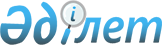 О мерах по реализации законов Республики Казахстан от 6 января 2011 года "О правоохранительной службе" и "О внесении изменении и дополнении в некоторые законодательные акты Республики Казахстан по вопросам правоохранительной службы и присвоения классных чинов, воинских и специальных звании, права ношения форменной одежды военнослужащими и сотрудниками иных государственных органов"Распоряжение Премьер-Министра Республики Казахстан от 7 апреля 2011 года № 45-р

      1. Утвердить прилагаемый перечень нормативных правовых актов, принятие которых необходимо в целях реализации законов Республики Казахстан от 6 января 2011 года "О правоохранительной службе" и "О внесении изменений и дополнений в некоторые законодательные акты Республики Казахстан по вопросам правоохранительной службы и присвоения классных чинов, воинских и специальных званий, права ношения форменной одежды военнослужащими и сотрудниками иных государственных органов" (далее - перечень).



      2. Государственным органам Республики Казахстан в установленные согласно перечню сроки:



      1) разработать и внести на утверждение в Правительство Республики Казахстан проекты нормативных правовых актов;



      2) принять соответствующие ведомственные нормативные правовые акты и проинформировать Правительство Республики Казахстан.      Премьер-Министр                            К. Масимов

Утвержден            

распоряжением Премьер-Министра

Республики Казахстан    

от 7 апреля 2011 года № 45-р

                             Перечень

   нормативных правовых актов, принятие которых необходимо в

 целях реализации законов Республики Казахстан от 6 января 2011

 года "О правоохранительной службе" и "О внесении изменении и

      дополнении в некоторые законодательные акты Республики

 Казахстан по вопросам правоохранительной службы и присвоения

   классных чинов, воинских и специальных званий, права ношения

       форменной одежды военнослужащими и сотрудниками иных

                     государственных органов"

      Примечание:

      * - нормативный правовой акт в соответствии с Законом Республики Казахстан "О внесении изменений и дополнений в некоторые законодательные акты Республики Казахстан по вопросам правоохранительной службы и присвоения классных чинов, воинских и специальных званий, права ношения форменной одежды военнослужащими и сотрудниками иных государственных органов" вводится в действие с 1 января 2012 года;



      расшифровка аббревиатур:

ВС - Верховный Суд Республики Казахстан

ГП - Генеральная прокуратура Республики Казахстан

КНБ - Комитет национальной безопасности Республики Казахстан

АДГС - Агентство по делам государственной службы Республики Казахстан

АБЭКП - Агентство Республики Казахстан по борьбе с экономической и коррупционной преступностью (финансовая полиция)

СВР - Служба внешней разведки Республики Казахстан "Сырбар"

СОП - Служба охраны Президента Республики Казахстан

РГ - Республиканская гвардия Республики Казахстан

МЭРТ - Министерство экономического развития и торговли Республики Казахстан

МФ - Министерство финансов Республики Казахстан

МВД - Министерство внутренних дел Республики Казахстан

МЮ - Министерство юстиции Республики Казахстан

MTK - Министерство транспорта и коммуникаций Республики Казахстан

МЧС - Министерство по чрезвычайным ситуациям Республики Казахстан

МТСЗН - Министерство труда и социальной защиты населения Республики Казахстан

МСХ - Министерство сельского хозяйства Республики Казахстан

МООС - Министерство охраны окружающей среды Республики Казахстан

МО - Министерство обороны Республики Казахстан
					© 2012. РГП на ПХВ «Институт законодательства и правовой информации Республики Казахстан» Министерства юстиции Республики Казахстан
				№

п/п
Наименование

нормативного правового

акта
Форма акта
Ответственные

государственные

органы
Срок

исполне-

ния
1
2
3
4
5
1Об утверждении перечня

должностных лиц,

выполняющих основные

задачи и функции

правоохранительных и

специальных органов

подотчетных и

подчиненных Президенту

Республики Казахстан,

которым присваиваются

воинские, специальные

звания и классные чины, а

также соответствующие им

предельные звания и чины*Указ

Президента

Республики

КазахстанАДГС (по

согласованию)

(созыв), ГП (по

согласованию),

АБЭКП (по

согласованию),

КНБ (по

согласованию),

СВР (по

согласованию),

МЭРТМай

2011 года2О внесении изменений и

дополнений в Указ

Президента Республики

Казахстан от 28 марта

2003 года № 1050 (в части

урегулирования вопросов

ведения учета лиц,

уволенных с

государственной службы по

отрицательным мотивам)Указ

Президента

Республики

КазахстанГП (по

согласованию)Май

2011 года3О признании утратившими

силу Указа Президента

Республики Казахстан от 6

сентября 2005 года № 1642Указ

Президента

Республики

КазахстанАБЭКП (по

согласованию)Май

2011 года4О некоторых вопросах

органов прокуратуры

Республики Казахстан

(утверждение текста

Присяги сотрудников

органов прокуратуры, а

также признание

утратившим силу Указа

Президента Республики

Казахстан от 20 мая 2008

года № 595)Указ

Президента

Республики

КазахстанГП (по

согласованию)Май

2011 года5Об утверждении перечня

должностей, замещаемых

на конкурсной основе и

Правил проведения

конкурса и прохождения

стажировки на

соответствующие должностиПостанов-

ление

Правитель-

ства

Республики

КазахстанАДГС (по

согласованию)

(созыв), МФ,

ГП (по

согласованию),

АБЭКП (по

согласованию),

МВД, МЮ, МЧСАпрель

2011 года6Об утверждении перечня

должностей сотрудников

правоохранительных

органов, имеющих право на

денежную компенсацию на

содержание жилища и

оплату коммунальных услуг

(признание утратившими

силу постановлений

Правительства от 31 марта

2000 года № 483, от 30

ноября 2002 года № 1275 и

от 4 апреля 2005 года

№ 302)Постановле-

ние

Правитель-

ства

Республики

КазахстанМФ (созыв),

ГП (по

согласованию),

АБЭКП (по

согласованию),

МВД, МЮ, МЧСАпрель

2011 года7Об утверждении Правил

медицинского и

санаторно-курортного

обслуживания сотрудников

и членов их семей,

проживающих совместно с

ними, пенсионеров

правоохранительных

органов, а также детей

сотрудников, погибших при

исполнении служебных

обязанностей, до

достижения ими

совершеннолетия в

соответствующих

государственных

организациях

здравоохранения

(признание утратившим

силу постановления

Правительства от 16

января 2002 года № 53)Постанов-

ление

Правитель-

ства

Республики

КазахстанМЮ (созыв),

ГП (по

согласованию),

АБЭКП (по

согласованию),

МВД, МТСЗН,

МЧС, МФАпрель

2011 года8Об утверждении перечня

должностей

правоохранительных

органов, подотчетных

Правительству Республики

Казахстан, замещение

которых дает право на

присвоение воинских и

специальных званий

должностным лицам,

выполняющим

непосредственно основные

задачи и функции и

соответствующие им

предельных званий*Постанов-

ление

Правитель-

ства

Республики

КазахстанАДГС (по

согласованию)

(созыв),

МЭРТ, МЮ, МВД,

МЧС, МФМай

2011 года9Об утверждении Правил

выплаты единовременной

компенсации в случае

гибели (смерти) или

увечья сотрудника право-

охранительных органов

Республики Казахстан в

период исполнения им

служебных обязанностей

или служебного долга

(признание утратившими

силу постановлений

Правительства от 24

января 2002 года № 97, от

26 ноября 2002 года

№ 1260, от 7 февраля 2005

года № 114, от 5 марта

2005 года № 212 и от 4

апреля 2005 года № 299,

от 7 октября 2010 года

№ 1034)Постанов-

ление

Правитель-

ства

Республики

КазахстанМЮ (созыв), ГП

(по

согласованию),

АБЭКП (по

согласованию),

МВД, МТСЗН, МФ,

МЧСАпрель

2011 года10Об утверждении образцов

форменной одежды и

форменной одежды (без

погон), натуральных норм

обеспечения ею и знаков

различия должностных лиц

таможенных органовПостанов-

ление

Правитель-

ства

Республики

КазахстанМФАпрель

2011 года11Об утверждении

натуральных норм

обеспечения работников

государственного

транспортного контроля

форменной одеждой (без

погон)Постанов-

ление

Правитель-

ства

Республики

КазахстанМТКАпрель

2011 года12Об утверждении

натуральных норм

обеспечения должностных

лиц, осуществляющих

государственный контроль

в области охраны, защиты,

пользования лесным

фондом, воспроизводства

лесов и лесоразведения,

форменной одеждой (без

погон)Постанов-

ление

Правитель-

ства

Республики

КазахстанМСХАпрель

2011 года13Об утверждении Правил

прикомандирования

сотрудников

правоохранительных

органов и военнослужащих

к государственным органам

и международным

организациям (признание

утратившими силу

постановлений

Правительства от 3

августа 2004 года № 826 и

от 19 июля 2007 года

№ 614)Постанов-

ление

Правитель-

ства

Республики

КазахстанМЮ (созыв),

ГП (по

согласованию),

АБЭКП (по

согласованию),

КНБ (по

согласованию),

СВР (по

согласованию),

СОП (по

согласованию),

РГ (по

согласованию),

МВД, МФ, МЧС, МОАпрель

2011 года14Об утверждении Правил

сохранения социального

обеспечения, всех льгот и

преимуществ при выходе на

пенсию лицам, права

которых иметь воинские и

специальные звания,

классные чины и носить

форменную одежду

упразднены с 1 января

2012 года*Постанов-

ление

Правитель-

ства

Республики

КазахстанМЮ (созыв),

ГП (по

согласованию),

КНБ (по

согласованию),

СВР (по

согласованию),

АБЭКП (по

согласованию),

МВД, МФ, МЧС,

МТСЗНМай 2011 года15Об утверждении

натуральных норм

обеспечения судебных

приставов форменной

одеждой (без погон)Постанов-

ление

Правитель-

ства

Республики

КазахстанДепартамент по

обеспечению

деятельности

судов при ВС (по

согласованию)Апрель

2011 года16Об утверждении

натуральных норм

обеспечения форменной

одеждой (без погон)

государственных

ветеринарно-санитарных

инспекторов на

ветеринарных контрольных

постахПостанов-

ление

Правитель-

ства

Республики

КазахстанМСХАпрель

2011 года17Об утверждении

натуральных норм

обеспечения форменной

одеждой (без погон)

должностных лиц,

осуществляющих

государственный контроль

и надзор в области

карантина растенийПостанов-

ление

Правитель-

ства

Республики

КазахстанМСХАпрель

2011 года18О внесении изменений и

дополнений в некоторые

решения Правительства

Республики Казахстан

(внесение поправок в

постановления

Правительства от 26

августа 1998 года № 803,

от 15 марта 1999 года

№ 245, от 4 июля 2003

года № 661, от 21 февраля

2006 года № 111 и от 23

февраля 2007 года № 138)Постанов-

ление

Правитель-

ства

Республики

КазахстанМТСЗН (созыв),

ГП (по

согласованию),

АБЭКП (по

согласованию),

КНБ (по

согласованию),

МВД, МЮ, МЧС, МФАпрель

2011 года19О внесении изменений в

постановление

Правительства Республики

Казахстан от 31 января

2001 года № 161Постанов-

ление

Правитель-

ства

Республики

КазахстанМТСЗН (созыв),

КНБ (по

согласованию),

МВД, МЮ, МФАпрель

2011 года20О внесении изменений и

дополнений в

постановление

Правительства

Республики Казахстан от 5

мая 2006 года № 371Постанов-

ление

Правитель-

ства

Республики

КазахстанГП (по

согласованию)

(созыв), АБЭКП

(по

согласованию),

МВД, МЮ, МЧС, МФ,

МОАпрель

2011 года21О признании утратившими

силу некоторых решений

Кабинета Министров

Республики Казахстан и

Правительства Республики

Казахстан (постановление

Кабинета Министров от 18

июня 1993 года № 515 и

постановления

Правительства от 27

декабря 1996 года № 1644,

от 16 ноября 1999 года

№ 1726, от 1 октября 2003

года № 1013, от 15 апреля

2005 года № 363, от 30

июля 2007 года № 639)Постанов-

ление

Правитель-

ства

Республики

КазахстанМЮАпрель

2011 года22Об утверждении типовых

квалификационных

требований к должностям

правоохранительных

органовПриказ АДГСАДГС (по

согласованию)

(созыв), ГП (по

согласованию),

АБЭКП (по

согласованию),

МВД, МЮ, МФ, МЧСАпрель

2011 года23Об утверждении Правил

ведения и использования

учета лиц, уволенных с

государственной службы по

отрицательным мотивамПриказГП (по

согласованию)Апрель

2011 года24Об утверждении образцов

форменной одежды (без

погон) и знаков различия,

порядка ношения и перечня

должностей работников

органов государственного

транспортного контроля,

имеющих право ее ношенияПриказМТКАпрель

2011 года25Об утверждении Правил

занятия должностей вне

конкурсного отбора на

службу в органы

прокуратуры Республики

КазахстанПриказГП (по

согласованию)Апрель

2011 года26Об утверждении описания

служебных удостоверений

сотрудников органов

прокуратуры Республики

КазахстанПриказГП (по

согласованию)Апрель

2011 года27Об утверждении Правил

присвоения внеочередных

воинских званий и

классных чинов

сотрудникам органов

прокуратуры Республики

КазахстанПриказГП (по

согласованию)Апрель

2011 года28Об утверждении Правил

использования на службе

лиц, находящихся в

распоряжении органов

прокуратуры Республики

КазахстанПриказГП (по

согласованию)Апрель

2011 года29Об утверждении Правил

совершенствования

профессиональной

подготовки лиц

начальствующего состава,

зачисленных в кадровый

резерв органов

прокуратуры Республики

КазахстанПриказГП (по

согласованию)Апрель

2011 года30Об утверждении Правил

формирования кадрового

резерва органов

прокуратуры Республики

КазахстанПриказГП (по

согласованию)Апрель

2011 года31Об утверждении Правил

организации

профессиональной

служебной и физической

подготовки сотрудников

органов прокуратуры

Республики КазахстанПриказГП (по

согласованию)Апрель

2011 года32Об утверждении Правил

ведения личных дел,

содержащих персональные

данные сотрудников

органов прокуратуры

Республики КазахстанПриказГП (по

согласованию)Апрель

2011 года33Об утверждении Правил

прохождения

тестирования, пороговых

значений для категорий

должностей органов

прокуратуры Республики

КазахстанПриказГП (по

согласованию)Апрель

2011 года34Об утверждении Правил

применения видов

поощрения к сотрудникам

органов прокуратуры

Республики КазахстанПриказГП (по

согласованию)Апрель

2011 года35Об утверждении Правил

привлечения к

дисциплинарной

ответственности

сотрудников органов

прокуратуры Республики

КазахстанПриказГП (по

согласованию)Апрель

2011 года36Об утверждении Правил

формирования и работы

дисциплинарной комиссии в

органах прокуратуры

Республики КазахстанПриказГП (по

согласованию)Апрель

2011 года37Об утверждении Правил

проведения служебного

расследования в органах

прокуратуры Республики

КазахстанПриказГП (по

согласованию)Апрель

2011 года38Некоторые вопросы

прохождения службы в

органах финансовой

полиции Республики

Казахстан (в части

урегулирования:

порядка и условий для

занятия должностей при

поступлении на службу вне

конкурсного отбора;

порядка и условий

прохождения специального

первоначального обучения;

описания служебных

удостоверений и образцов

жетонов;

порядка присвоения

внеочередных специальных

званий;

порядка использования на

службе лиц, находящихся

в распоряжении органов

финансовой полиции;

порядка совершенствования

профессиональной

подготовки лиц

начальствующего состава,

зачисленных в кадровый

резерв;

порядка формирования

кадрового резерва;

содержаний и порядка

организации

профессиональной

служебной и физической

подготовки;

порядка ведения личных

дел, содержащих

персональные данные

сотрудника;

порядка и условий

проведения тестирования и

пороговых значений

результатов тестирования;

порядка применения к

сотруднику видов

поощрения;

порядка и условий

привлечения к

дисциплинарной

ответственности;

порядка формирования и

работы дисциплинарной

комиссии;

порядка проведения

служебного

расследования)ПриказАБЭКП (по

согласованию)Апрель

2011 года39Об утверждении Правил

занятия должностей вне

конкурсного отбора на

службу в таможенные

органы Республики

КазахстанПриказМФАпрель

2011 года40Об утверждении Правил

прохождения специального

первоначального обучения

при поступлении на службу

в таможенные органы

Республики КазахстанПриказМФАпрель

2011 года41Об утверждении описания

служебных удостоверений и

образцов жетонов

сотрудников таможенных

органов Республики

КазахстанПриказМФАпрель

2011 года42Об утверждении Правил

присвоения внеочередных

специальных званий

сотрудникам таможенных

органов Республики

КазахстанПриказМФАпрель

2011 года43Об утверждении Правил

использования на службе

лиц, находящихся в

распоряжении таможенных

органов Республики

КазахстанПриказМФАпрель

2011 года44Об утверждении Правил

совершенствования

профессиональной

подготовки лиц

начальствующего состава,

зачисленных в кадровый

резерв таможенных органов

Республики КазахстанПриказМФАпрель

2011 года45Об утверждении Правил

формирования кадрового

резерва таможенных

органов Республики

КазахстанПриказМФАпрель

2011 года46Об утверждении Правил

организации

профессиональной

служебной и физической

подготовки сотрудников

таможенных, органов

Республики КазахстанПриказМФАпрель

2011 года47Об утверждении Правил

ведения личных дел,

содержащих персональные

данные сотрудников

таможенных органов

Республики КазахстанПриказМФАпрель

2011 года48Об утверждении Правил

прохождения

тестирования, пороговых

значений для категорий

должностей таможенных

органов Республики

КазахстанПриказМФАпрель

2011 года49Об утверждении Правил

применения видов

поощрения к сотрудникам

таможенных органов

Республики КазахстанПриказМФАпрель

2011 года50Об утверждении Правил

привлечения к

дисциплинарной

ответственности

сотрудников таможенных

органов Республики

КазахстанПриказМФАпрель

2011 года51Об утверждении Правил

формирования и работы

дисциплинарной комиссии в

таможенных органах

Республики КазахстанПриказМФАпрель

2011 года52Об утверждении Правил

проведения служебного

расследования в

таможенных органах

Республики КазахстанПриказМФАпрель

2011 года53Некоторые вопросы

прохождения службы в

органах внутренних дел

Республики Казахстан

(1. в части

урегулирования:

порядка и условий для

занятия должностей при

поступлении на службу вне

конкурсного отбора;

порядка и условий

прохождения специального

первоначального обучения;

описания служебных

удостоверений и образцов

жетонов;

порядка присвоения

внеочередных специальных

званий;

порядка использования на

службе лиц, находящихся в

распоряжении органов

внутренних дел;

порядка совершенствования

профессиональной

подготовки лиц

начальствующего состава,

зачисленных в кадровый

резерв;

порядка формирования

кадрового резерва;

содержаний и порядка

организации

профессиональной

служебной и физической

подготовки;

порядка ведения личных

дел, содержащих

персональные данные

сотрудника;

порядка и условий

проведения тестирования и

пороговых значений

результатов тестирования;

порядка применения к

сотруднику видов

поощрения;

порядка и условий

привлечения к

дисциплинарной

ответственности;

порядка формирования и

работы дисциплинарной

комиссии;

порядка проведения

служебного расследования.

2. признания утратившими

силу приказов Министра

внутренних дел Республики

Казахстан от 1 января

2001 года № 1, от 28

апреля 2007 года № 180,

от 11 мая 2007 года

№ 203, от 27 декабря 2007

года № 510 и от 11 мая

2010 года № 204)ПриказМВДАпрель

2011 года54Некоторые вопросы

прохождения службы в

уголовно-исполнительной

системе органов юстиции

Республики Казахстан (в

части урегулирования:

порядка и условий для

занятия должностей при

поступлении на службу вне

конкурсного отбора;

порядка и условий

прохождения специального

первоначального обучения;

описания служебных

удостоверений и образцов

жетонов;

порядка присвоения

внеочередных специальных

званий;

порядка использования на

службе лиц, находящихся в

распоряжении

уголовно-исполнительной

системы органов юстиции;

порядка совершенствования

профессиональной

подготовки лиц

начальствующего состава,

зачисленных в кадровый

резерв;

порядка формирования

кадрового резерва;

содержаний и порядка

организации

профессиональной

служебной и физической

подготовки;

порядка ведения личных

дел, содержащих

персональные данные

сотрудника;

порядка и условий

проведения тестирования и

пороговых значений

результатов тестирования;

порядка применения к

сотруднику видов

поощрения;

порядка и условий

привлечения к

дисциплинарной

ответственности;

порядка формирования и

работы дисциплинарной

комиссии;

порядка проведения

служебного расследования)ПриказМЮАпрель

2011 года55Некоторые вопросы

прохождения службы в

органах противопожарной

службы Республики

Казахстан (в части

урегулирования:

порядка и условий для

занятия должностей при

поступлении на службу вне

конкурсного отбора;

порядка и условий

прохождения специального

первоначального обучения;

описания служебных

удостоверений и образцов

жетонов;

порядка присвоения

внеочередных специальных

званий;

порядка использования на

службе лиц, находящихся в

распоряжении органов

противопожарной службы;

порядка совершенствования

профессиональной

подготовки лиц

начальствующего состава,

зачисленных в кадровый

резерв;

порядка формирования

кадрового резерва;

содержаний и порядка

организации

профессиональной

служебной и физической

подготовки;

порядка ведения личных

дел, содержащих

персональные данные

сотрудника;

порядка и условий

проведения тестирования и

пороговых значений

результатов тестирования;

порядка применения к

сотруднику видов

поощрения;

порядка и условий

привлечения к

дисциплинарной

ответственности;

порядка формирования и

работы дисциплинарной

комиссии;

порядка проведения

служебного расследования)ПриказМЧСАпрель

2011 года56Об утверждении образцов

форменной одежды (без

погон), удостоверений и

жетонов судебных

приставовПриказДепартамент по

обеспечению

деятельности

судов при ВС (по

согласованию)Апрель

2011 года57Об утверждении образцов

форменной одежды (без

погон) государственных

ветеринарно-санитарных

инспекторов на

ветеринарных контрольных

постах и порядка ее

ношенияПриказМСХАпрель

2011 года58Об утверждении перечня

должностных лиц,

осуществляющих

государственный контроль

и надзор в области

карантина растений,

имеющих право на ношение

форменной одежды (без

погон), образцов

форменной одежды (без

погон) и порядка ее

ношенияПриказМСХАпрель

2011 года59Об утверждении перечня

должностных лиц,

осуществляющих

государственный контроль

в области охраны, зашиты,

пользования лесным

фондом, воспроизводства

лесов и лесоразведения,

имеющих право на ношение

форменной одежды (без

погон), образцов

форменной одежды (без

погон) и порядка ее

ношенияПриказМСХАпрель

2011 года60Об утверждении перечня

должностных лиц,

осуществляющих

государственный

экологический контроль,

имеющих право на ношение

форменной одежды (без

погон), образцов

форменной одежды (без

погон) и порядка ее

ношенияПриказМООСАпрель

2011 года61Об утверждении Правил

ношения форменной одежды

и форменной одежды (без

погон) должностными

лицами таможенных органовПриказМФАпрель

2011 года62Об утверждении образцов

служебных удостоверений,

форменной одеждой (без

погон), жетонов и эмблем

государственных судебных

исполнителейПриказМЮАпрель

2011 года63О признании утратившим

силу приказов Министра

юстиции Республики

Казахстан от 2 декабря

2009 года № 160 и от 8

июля 2010 года № 522ПриказМЮАпрель

2011 года64О признании утратившими

силу приказов Министра

транспорта и коммуникаций

Республики Казахстан от

28 июня 2005 года № 223-I

и от 22 января 2009 года

№ 25ПриказМТКАпрель

2011 года65Об утверждении перечня

должностей (профессий)

работников

железнодорожного

транспорта, имеющих право

ношения форменной одежды

(без погон), образцов

форменной одежды (без

погон) и знаков различия,

порядка ее ношения и норм

обеспечения еюПриказМТКАпрель

2011 года66Об утверждении

квалификационных

требований к должностям

органов прокуратуры

Республики КазахстанПриказГП (по

согласованию)Апрель

2011 года67Об утверждении

квалификационных

требований к должностям

органов финансовой

полиции Республики

КазахстанПриказАБЭКП (по

согласованию)Апрель

2011 года68Об утверждении

квалификационных

требований к должностям

органов внутренних дел

Республики КазахстанПриказМВДАпрель

2011 года69Об утверждении

квалификационных

требований к должностям

уголовно-исполнительной

системы органов юстиции

Республики КазахстанПриказМЮАпрель

2011 года70Об утверждении

квалификационных

требований к должностям

таможенных органов

Республики КазахстанПриказМФАпрель

2011 года